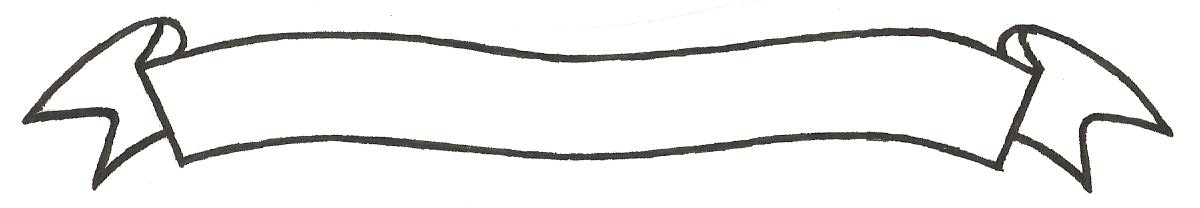 MERU UNIVERSITY OF SCIENCE AND TECHNOLOGYP.O. Box 972-60200 – Meru-KenyaTel: 020-2069349, 061-2309217. 064-30320 Cell phone: +254 712524293, +254 789151411Fax: 064-30321Website: www.must.ac.ke  Email: info@must.ac.keUniversity Examinations 2016/2017FIRST YEAR FIRST SEMESTER EXAMINATION FOR THE DEGREE OFBACHELOR OF SCIENCE IN INFORMATION SCIENCECIS 3101:  FUNDAMENTALS OF KNOWLEDGE MANAGEMENT DATE: DECEMBER 2016						  	   TIME: 2 HOURSINSTRUCTIONS:  Answer question one and any other two questions.QUESTION ONE (30 MARKS)Briefly discuss the following terminologies as used organization of knowledge  												(10 marks)  Information Package Cataloguing Notation Access points Knowledge organization Giving FIVE examples, explain the importance of classifying information materials in a library/information Centre 							(10 marks)Briefly discuss the advantages and disadvantages of search engines as a means of retrieving information 							(10 marks)QUESTION TWO (20 MARKS)Discuss five retrieval tools and how they are used for the benefit of users in libraries/information centers  							(10 marks) Discuss FIVE advantages and disadvantages of using the library of congress in classification of information  							(10 marks)QUESTION THREE (20 MARKS)You have been appointed to run a newly opened information centre containing books and journals both in printed and electronic format.  Explain the steps you would take to make them accessible to users.  							(10 marks)Explain the challenges that may be faced by librarians during the conversion of a manual catalogue to a computerized one.  						(10 marks)QUESTION FOUR (20 MARKS)Discuss the hierarchy of data, information, knowledge and wisdom and their importance in an information society.  Illustrate your answer  				(10 marks)Briefly discuss two types of abstracts and their use in an information Centre  (10 marks)QUESTION FIVE (20 MARKS)Organization of information and knowledge are arranged differently in different environments, briefly explain how the archives organize their information  (10 marks)Define a catalogue  								(2 marks)Identify FOUR (4) forms of library catalogue giving their strengths and weaknesses  											(8 marks) 